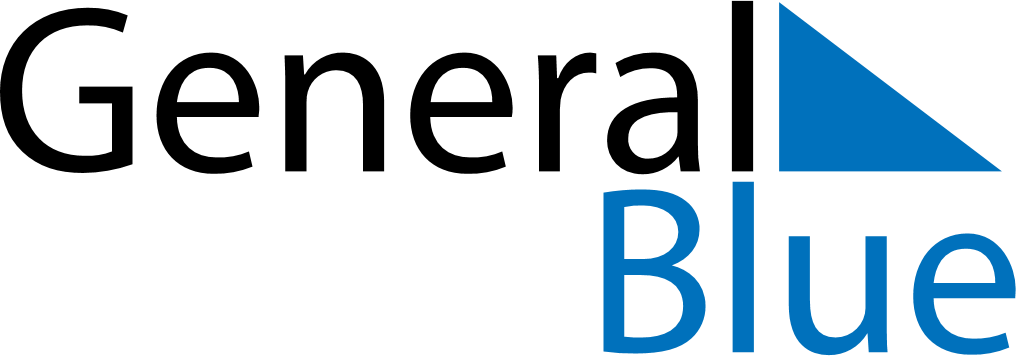 September 2020September 2020September 2020September 2020September 2020September 2020ChileChileChileChileChileChileSundayMondayTuesdayWednesdayThursdayFridaySaturday12345678910111213141516171819National holidayArmy Day2021222324252627282930NOTES